Подача коллективной заявки на предоставление путевок в стационарные оздоровительные организации с регионального Портала Госуслуг Смоленской областиВАЖНО! Для подачи заявки с Портала Госуслуг Смоленской области необходимо, чтобы у гражданина была подверженная учетная запись на портале Госуслуги (gosuslugi.ru).Шаг 1. Авторизация на Портале Госуслуг Смоленской областиДля того чтобы авторизоваться на Портале Госуслуг Смоленской области необходимо открыть браузер, в адресной строке ввести pgu.admin-smolensk.ru и нажать на кнопку Enter на клавиатуре. При этом откроется Портал Госуслуг Смоленской области.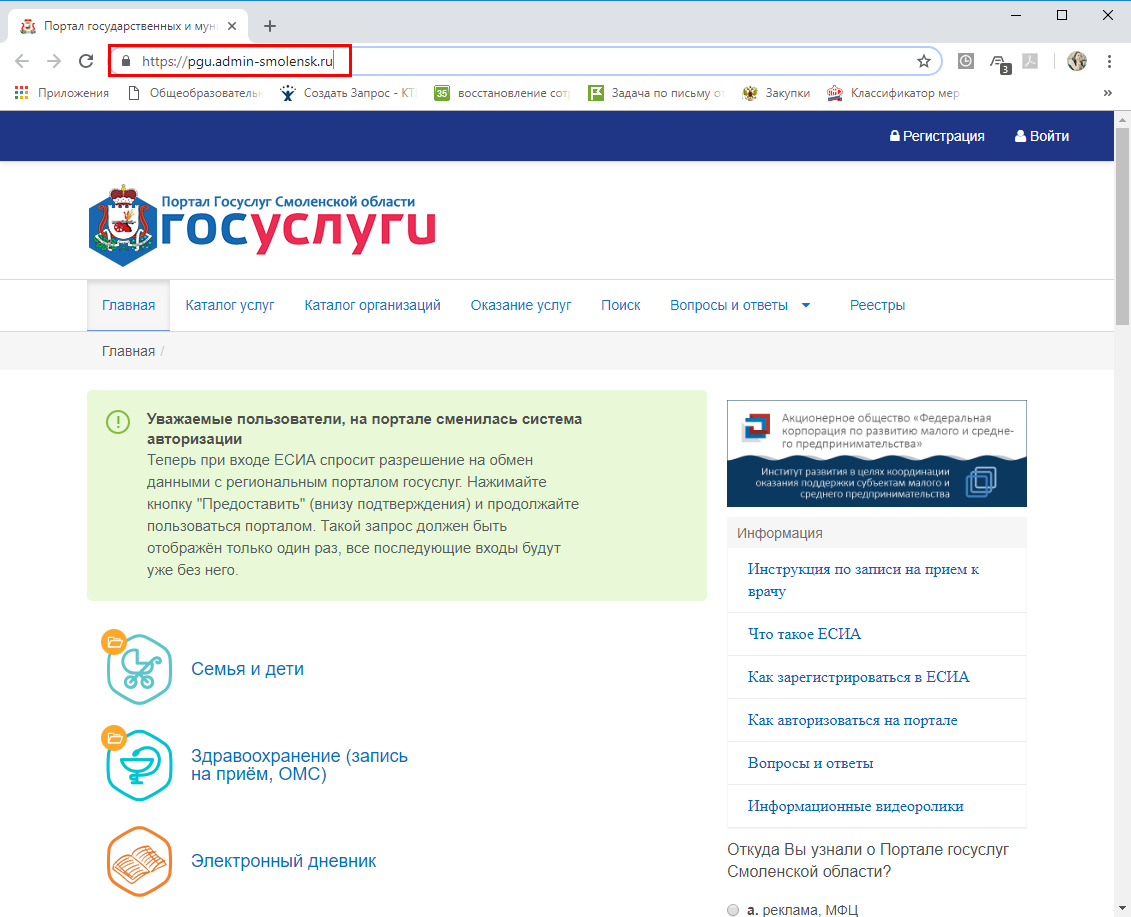 В правом верхнем углу открывшегося окна необходимо нажать на кнопку Войти. При этом откроется окно, в котором необходимо указать свой логин и пароль от Портала Госуслуг и нажать на кнопку Войти. ВАЖНО! Необходимо использовать логин и пароль от портала Госуслуги (gosuslugi.ru).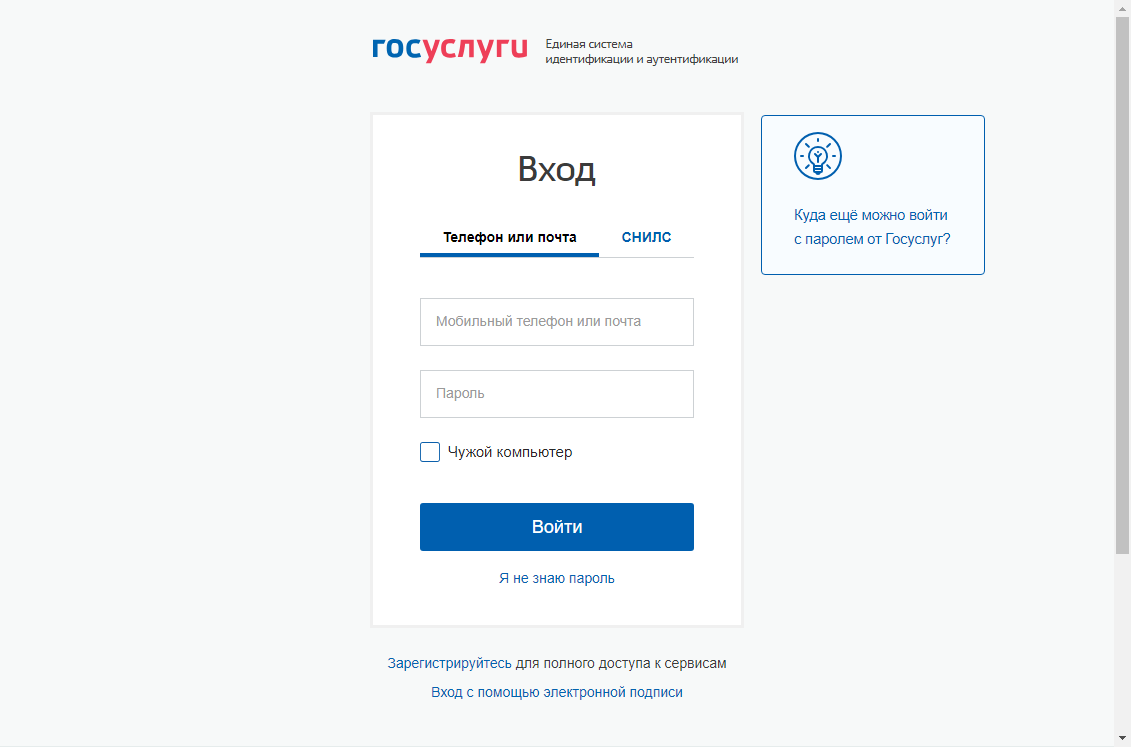 Далее открывается окно Портала Госуслуг Смоленской области, в правом верхнем углу которого отображается ФИО гражданина, как показано на рисунке ниже.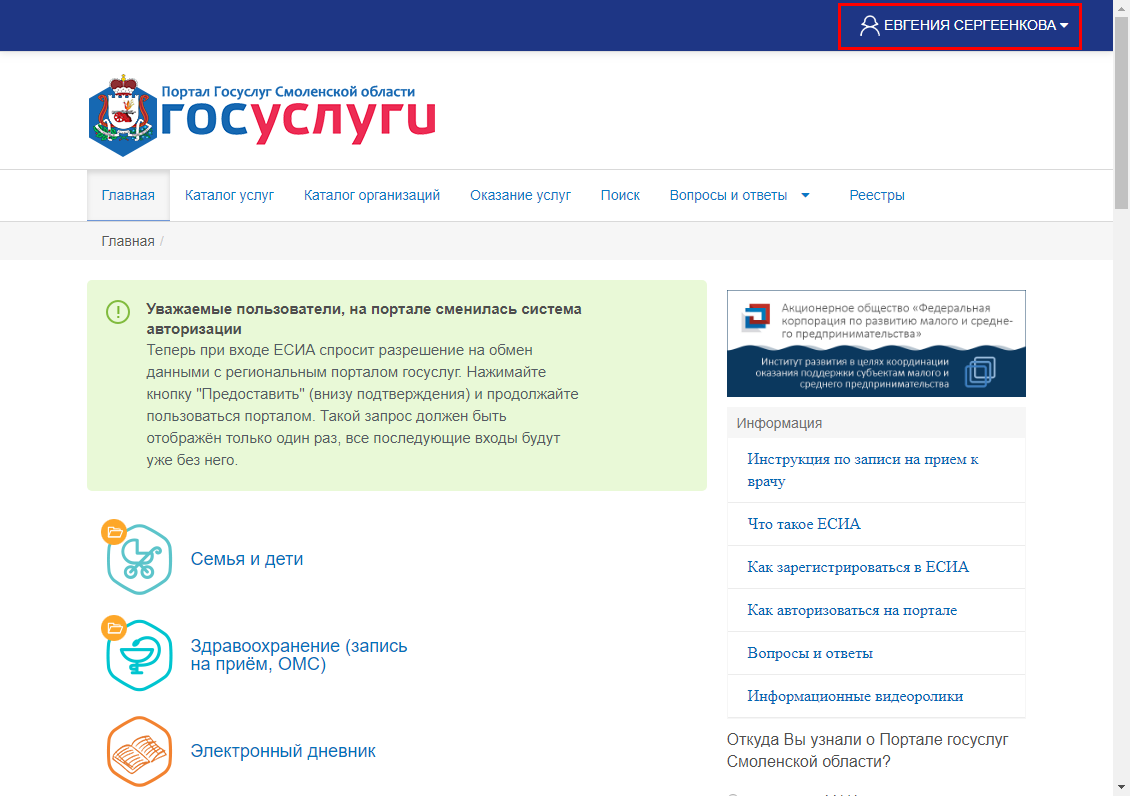 Шаг 2. Вход в раздел для получения услуги В центральной части окна необходимо открыть раздел Семья и дети и в открывшемся окне выбрать подраздел «Подать заявление на детский оздоровительный отдых».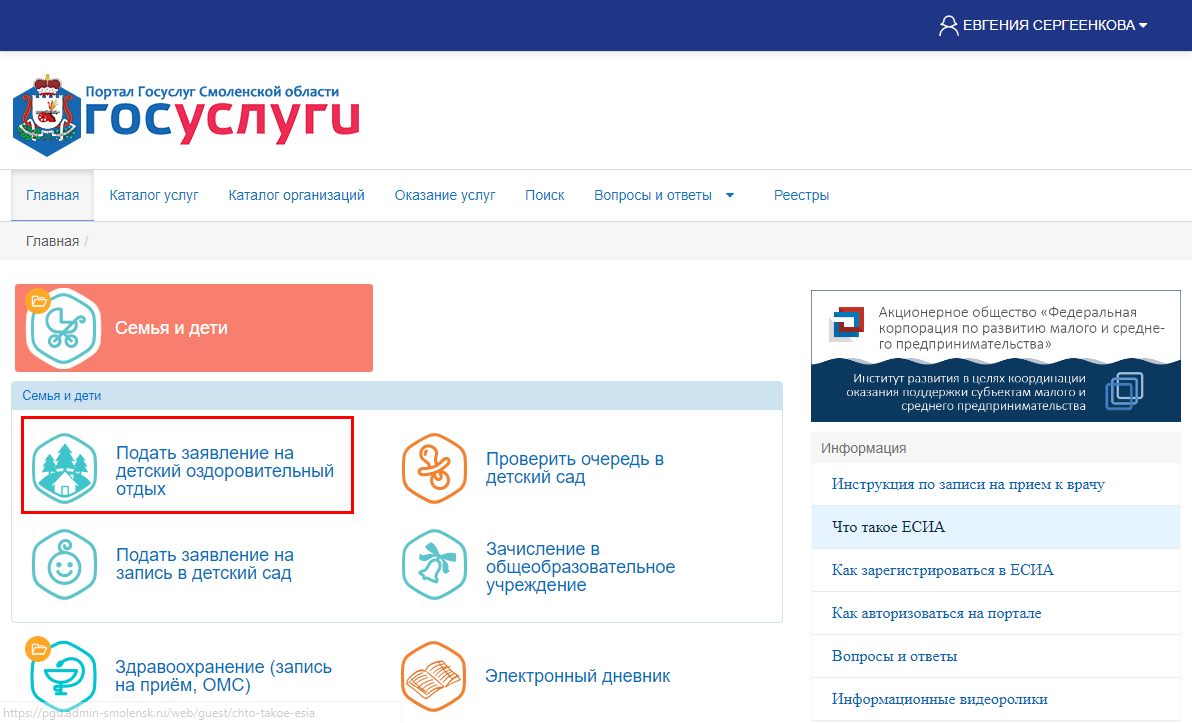 Шаг 3. Подача заявкиДалее открывается окно, в котором отображается полное наименование услуги. Здесь необходимо нажать на кнопку Подать заявку.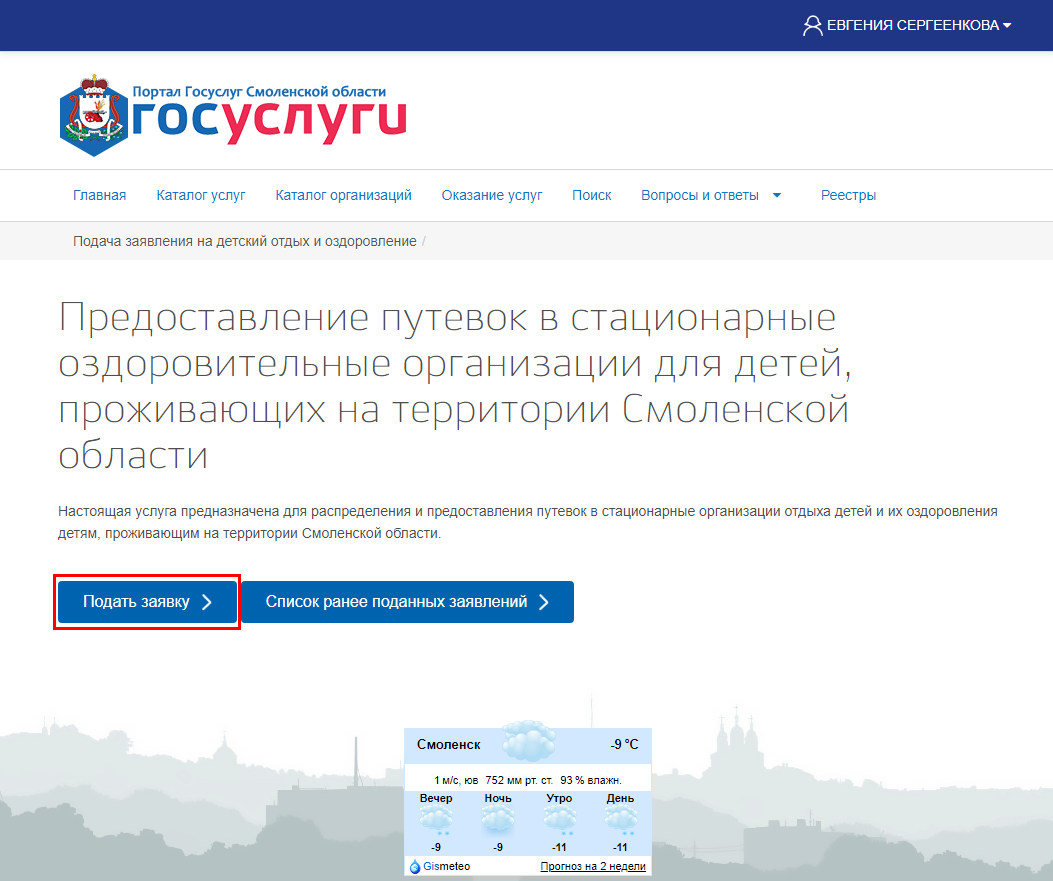 Шаг 4. Введение личных данных заявителяВ открывшемся окне в области Личные данные в поле Заявитель необходимо ввести, кем заявитель приходится ребенку (мать, отец, законный представитель или представитель спортивной организации). Также необходимо ввести номер Мобильного телефона и Адрес электронной почты в соответствующих полях.Поля Фамилия, Имя, Отчество, Дата рождения и СНИЛС заполняются автоматически из данных личного кабинета на портале Госуслуги (gosuslugi.ru).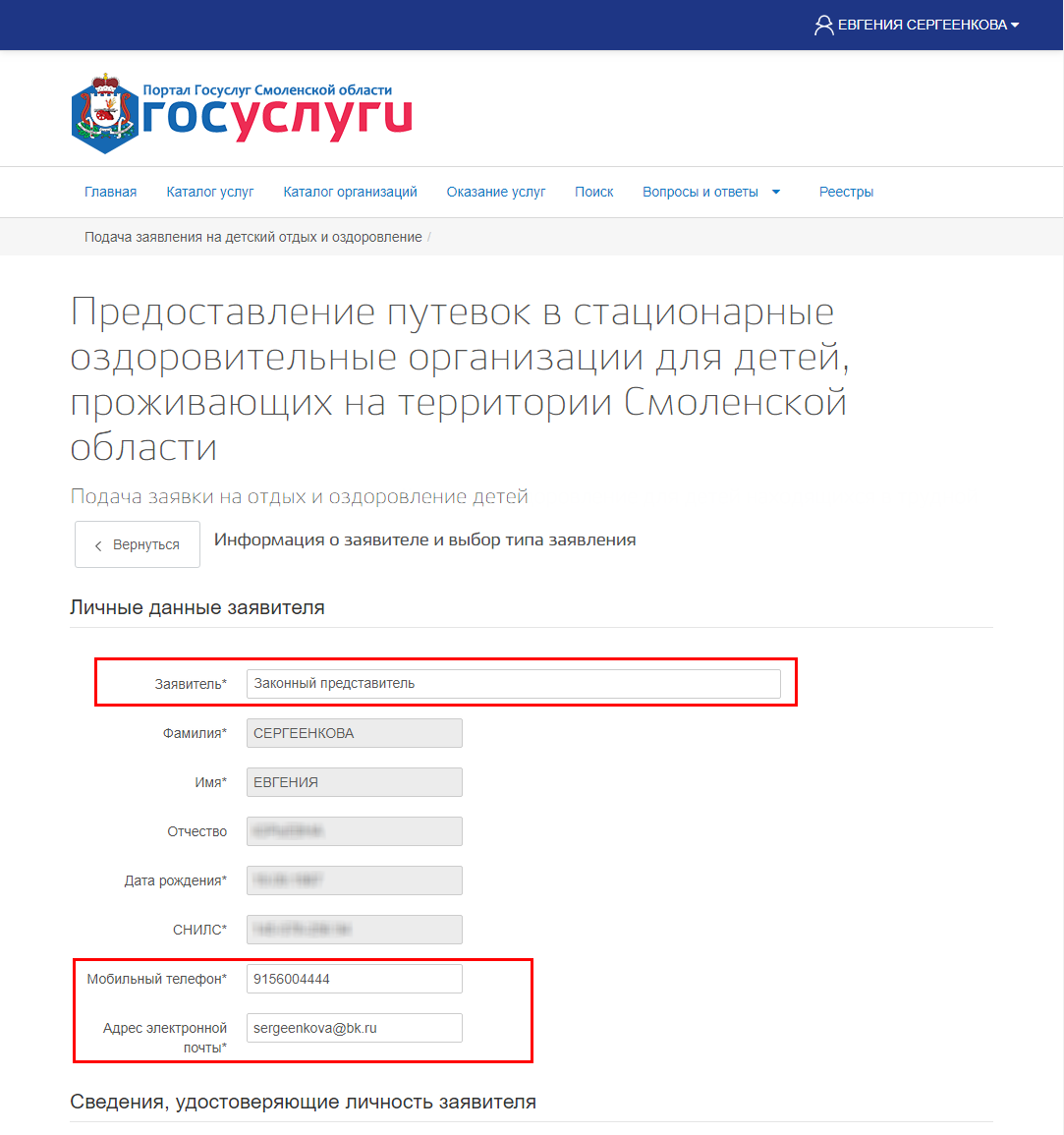 Шаг 5. Введение паспортных данных, адреса регистрации и адреса проживания заявителяВ нижней части окна в области Сведения, удостоверяющие личность заявителя в поле Паспорт автоматически отображается серия, номер и дата выдачи паспорта заявителя. При необходимости эти данные можно отредактировать.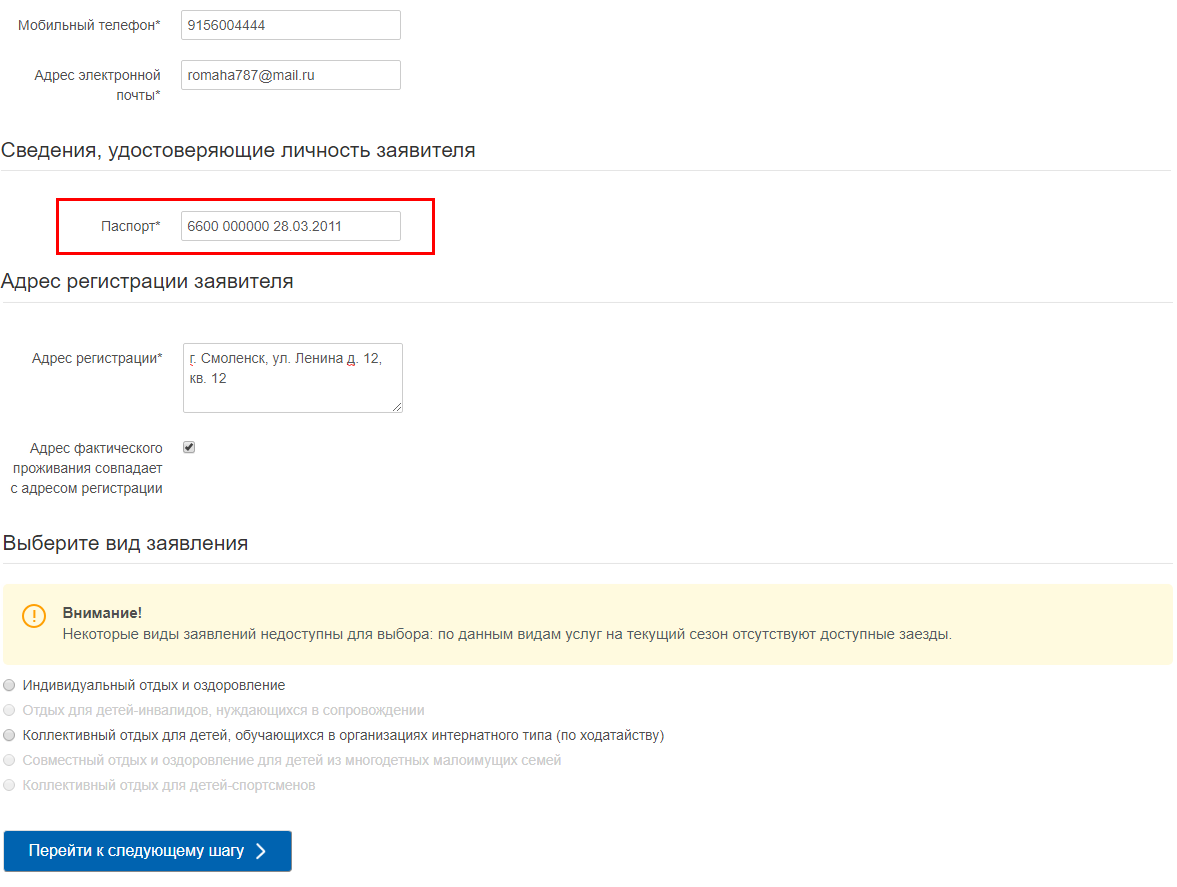 В области Адрес регистрации заявителя в поле Адрес регистрации необходимо ввести адрес регистрации заявителя.Если адрес регистрации и адрес фактического проживания гражданина совпадают, необходимо убедиться, что установлена галочка Адрес фактического проживания совпадает с адресом регистрации.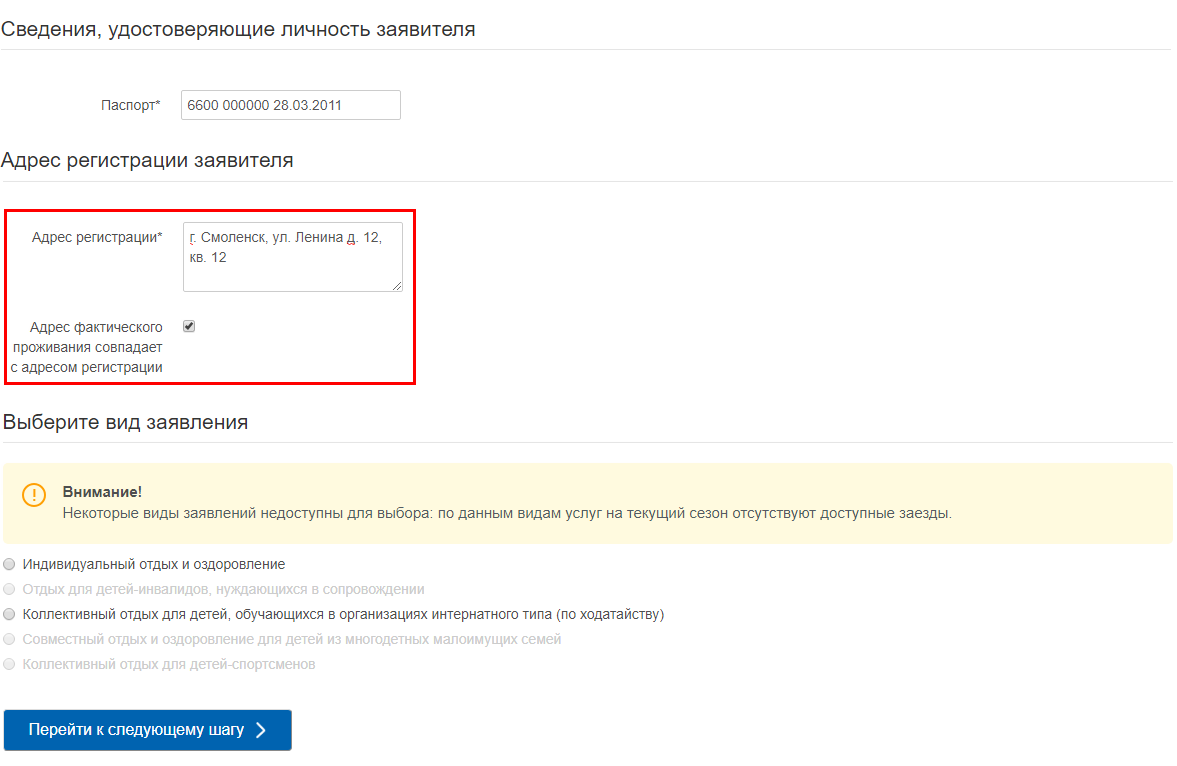 Если адрес регистрации и адрес фактического проживания гражданина НЕ совпадают, необходимо снять галочку Адрес фактического проживания совпадает с адресом регистрации. При этом автоматически отображается поле Адрес фактического проживания, в котором необходимо внести соответствующий адрес.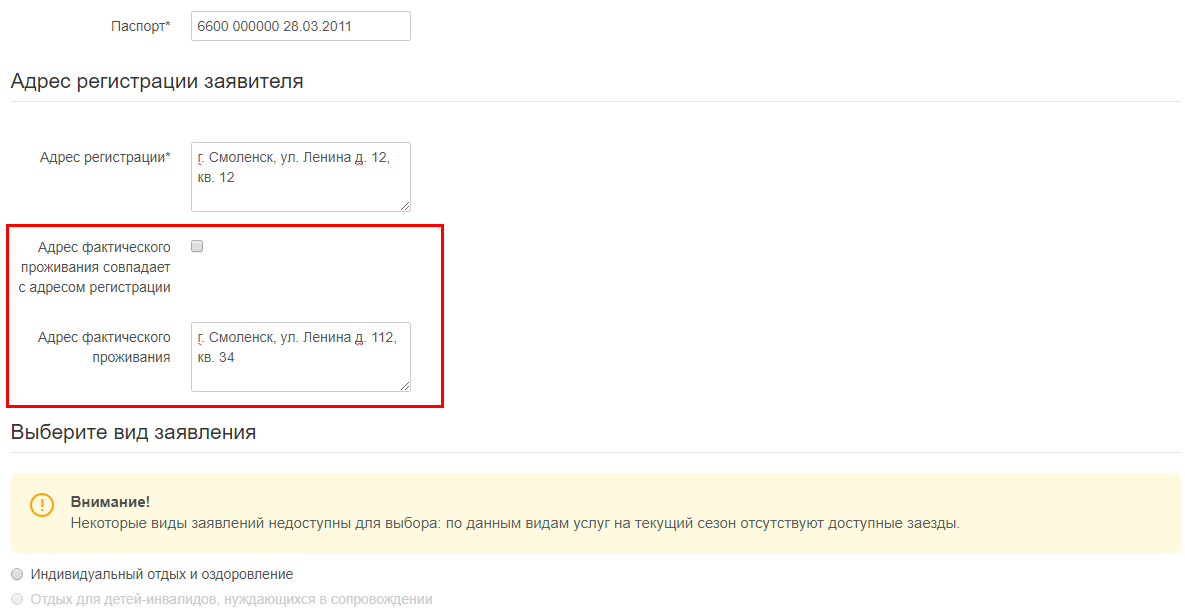 Шаг 6. Выбор вида заявленияВ области Выберите вид заявления необходимо нажать на кнопку с наименованием нужного вида заявления. Далее Перейти к следующему шагу.Для примера будет рассмотрено заполнение заявления на коллективный отдых для детей, обучающихся в организациях интернатного типа (по ходатайству). Другие виды коллективных заявок заполняются аналогично.-	-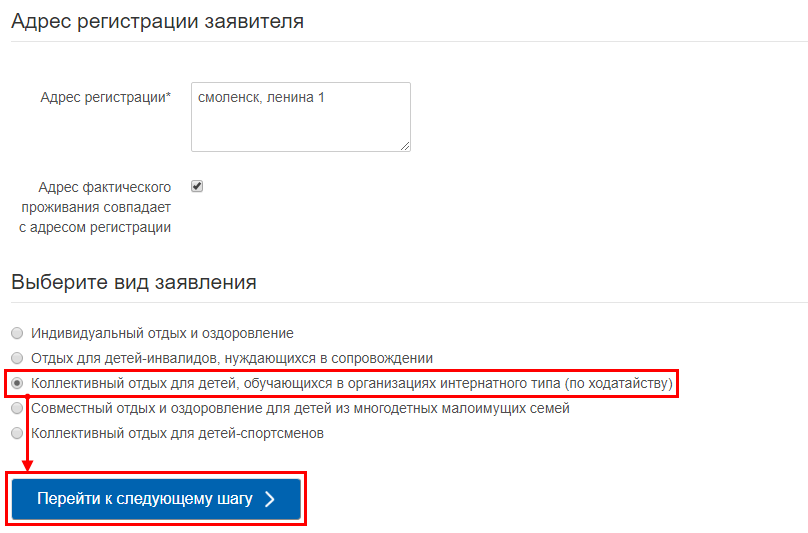 Шаг 7. Выбор категории ребенкаПосле выбора вида заявления автоматически открывается окно, в котором отображается перечень категорий детей, соответствующих выбранному виду заявления. Необходимо выбрать категорию детей. 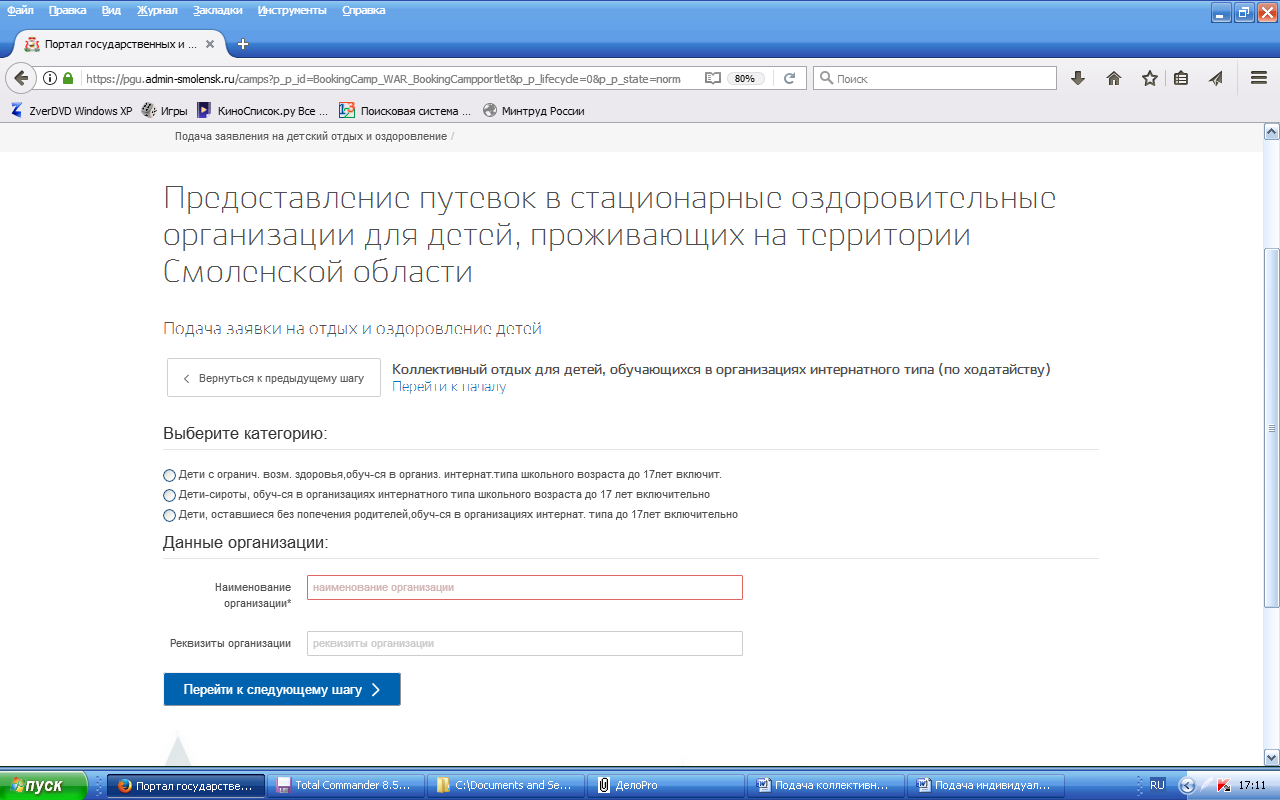 Далее в области Данные организации необходимо ввести полное юридическое Наименование организации в соответствующем поле. Также можно указать Реквизиты организации в одноименном поле.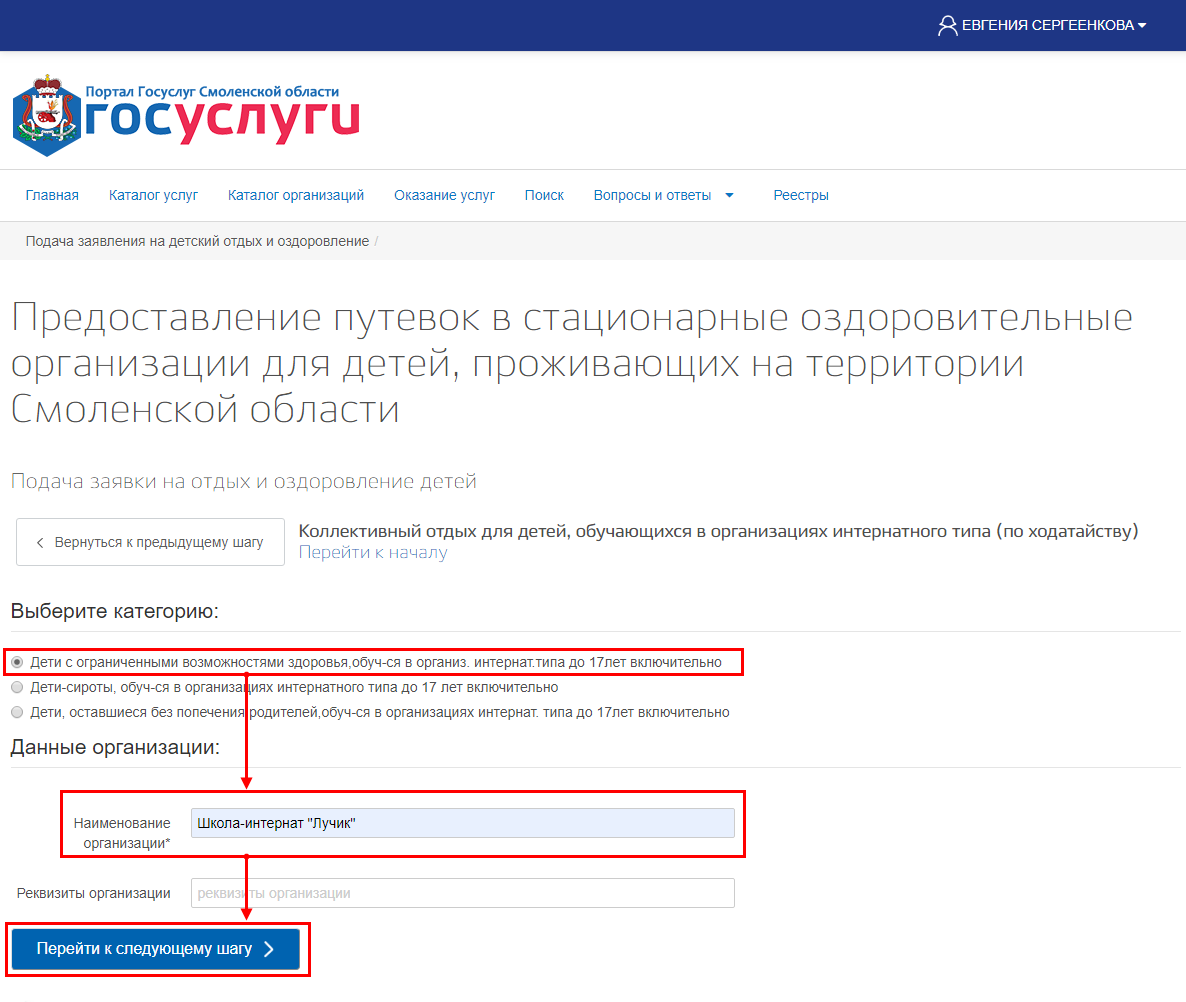 После ввода данных необходимо нажать на кнопку Перейти к следующему шагу.Шаг 8. Выбор желаемого заездаДалее открывается окно, в котором отображается перечень оздоровительных организаций с доступными для бронирования путевками. В поле Количество детей по ходатайству необходимо ввести количество детей, которые будут указаны в ходатайстве при оформлении путевки. Затем нажать на кнопку с наименованием нужного места отдыха, при этом автоматически отобразятся даты доступных заездов, а также количество свободных путевок по заездам. 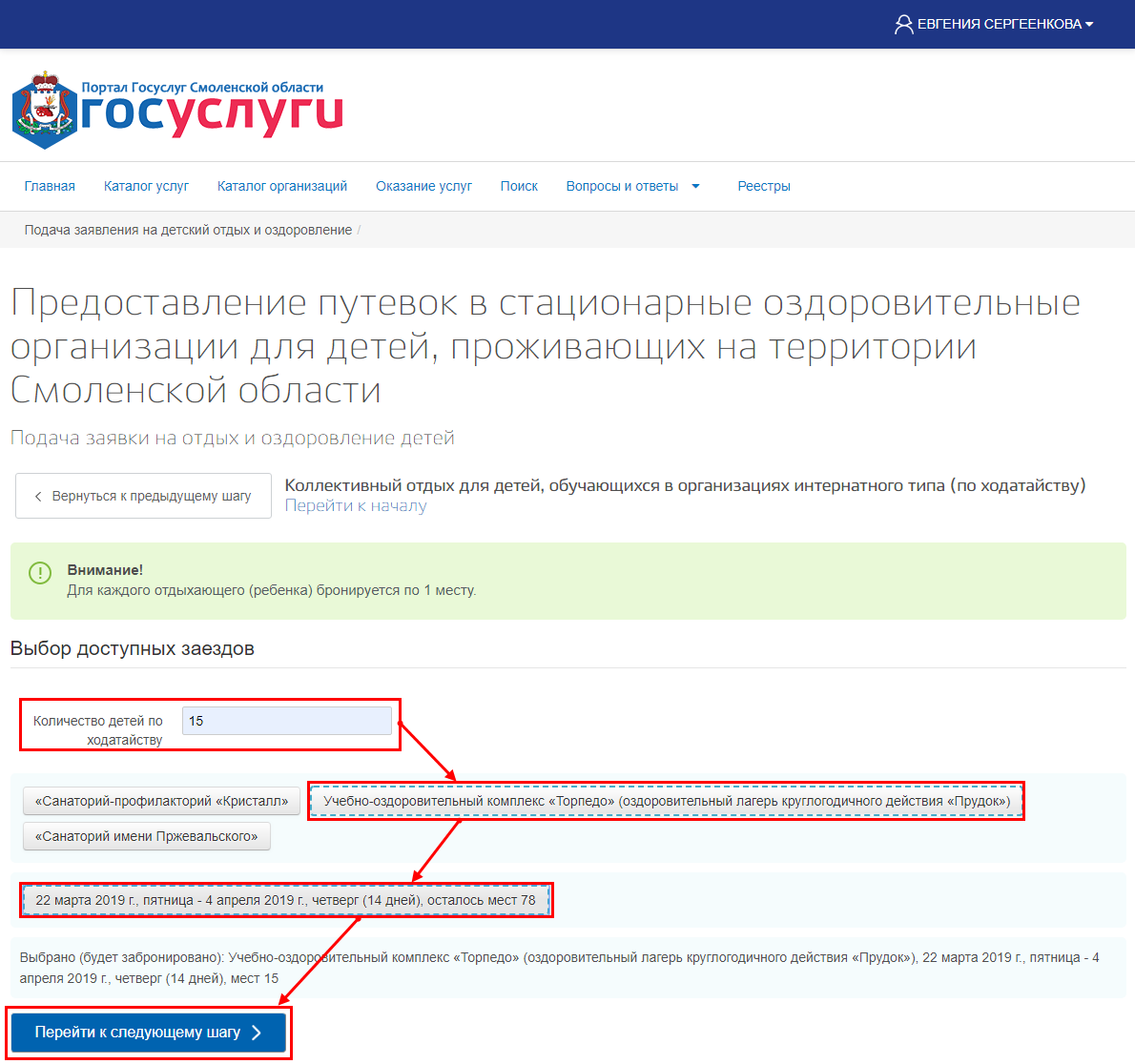 При необходимости можно Вернуться к предыдущему шагу при помощи одноименной кнопки.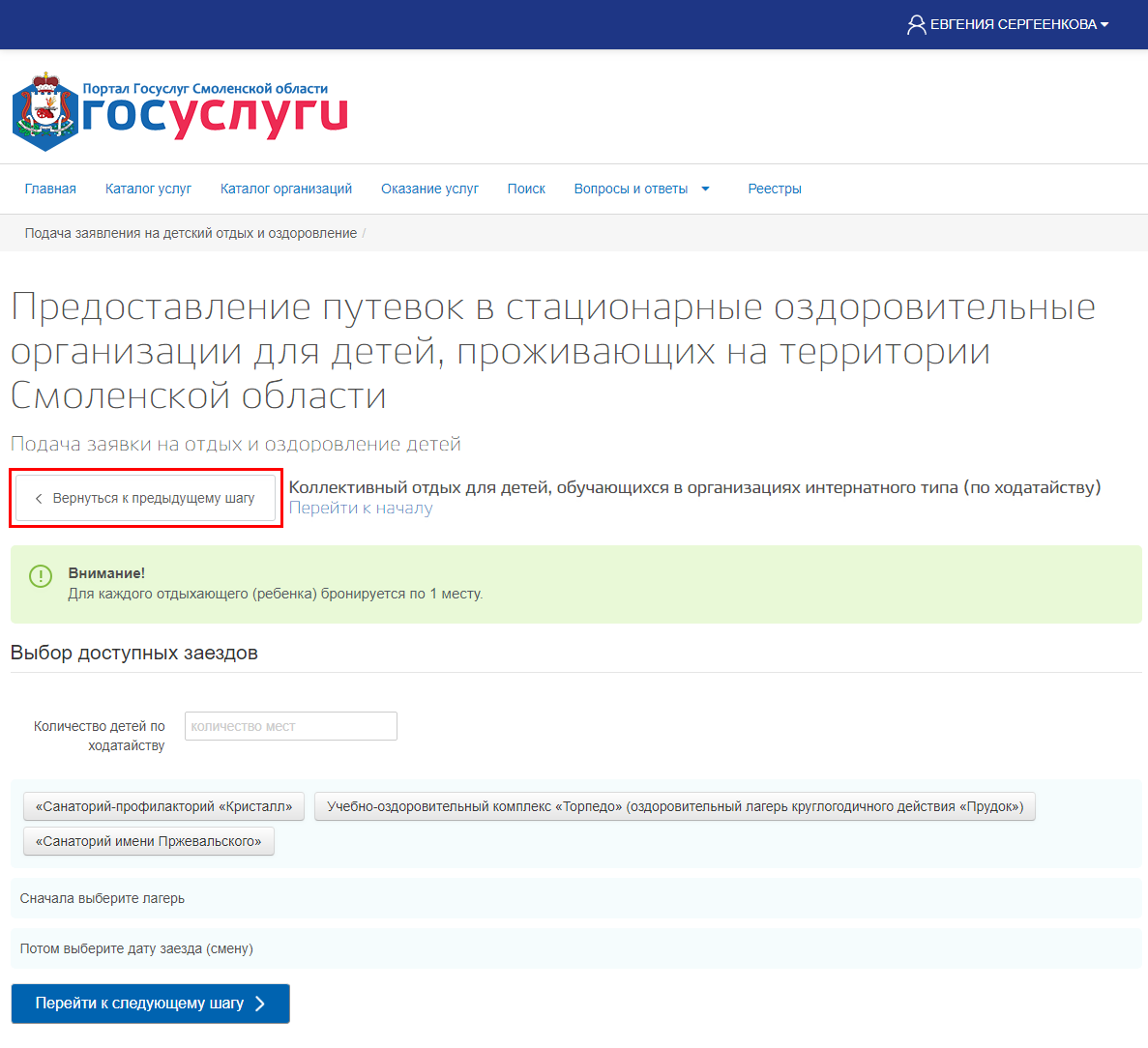 Шаг 9. Проверка внесенной информацииДалее открывается окно, в котором отображаются ранее введенные данные. Их необходимо проверить. Если есть ошибка в данных, можно Вернуться к предыдущему шагу при помощи одноименной кнопки и внести соответствующие изменения.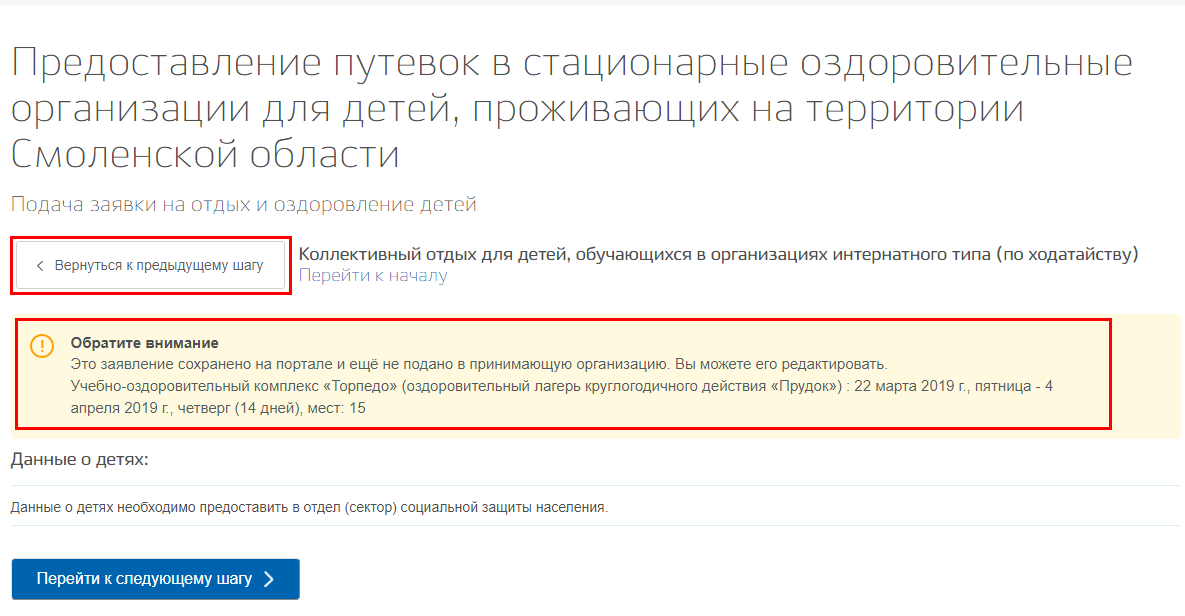 Если введенные данные верны, необходимо нажать на кнопку Перейти к следующему шагу.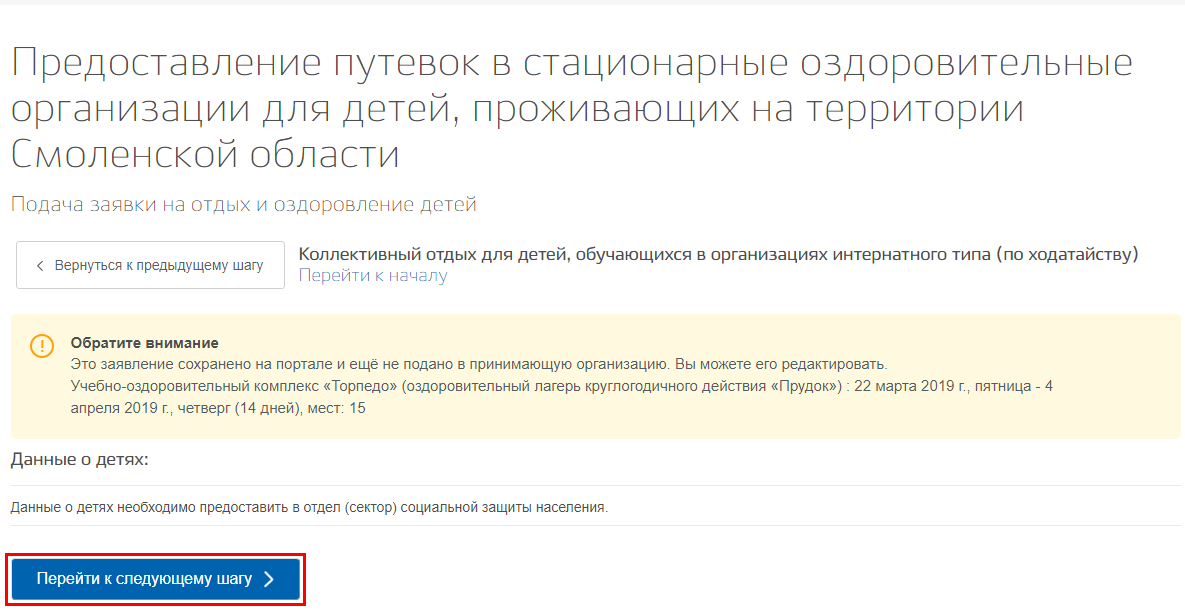 Шаг 10. Выбор отдела (сектора) социальной защиты населенияВ открывшемся окне необходимо выбрать отдел (сектор) социальной защиты населения по месту проживания ребенка из предложенного списка.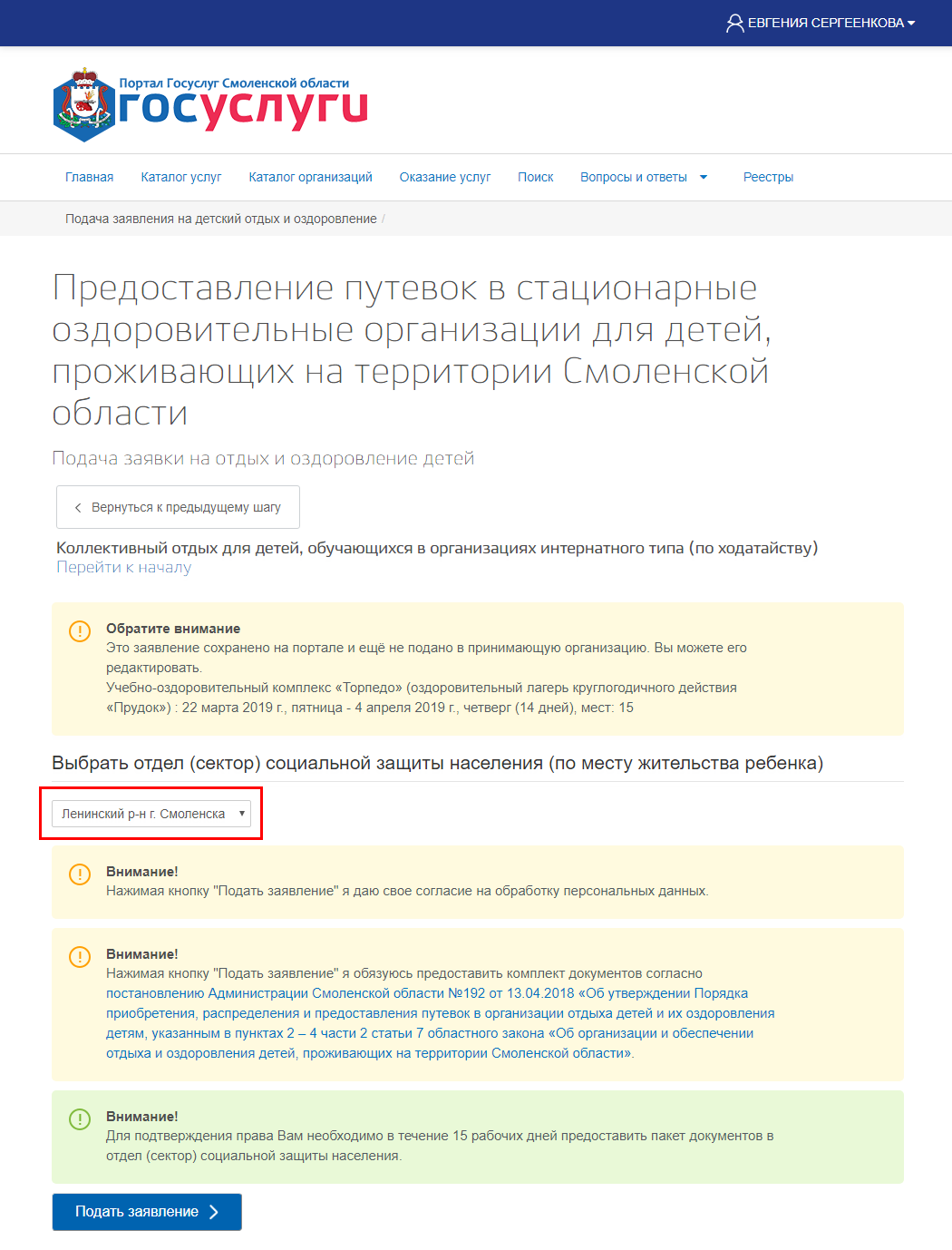 Шаг 11. Подача заявленияВ данном окне необходимо внимательно изучить информацию, отображенную в центральной части, и нажать на кнопку Подать заявление. 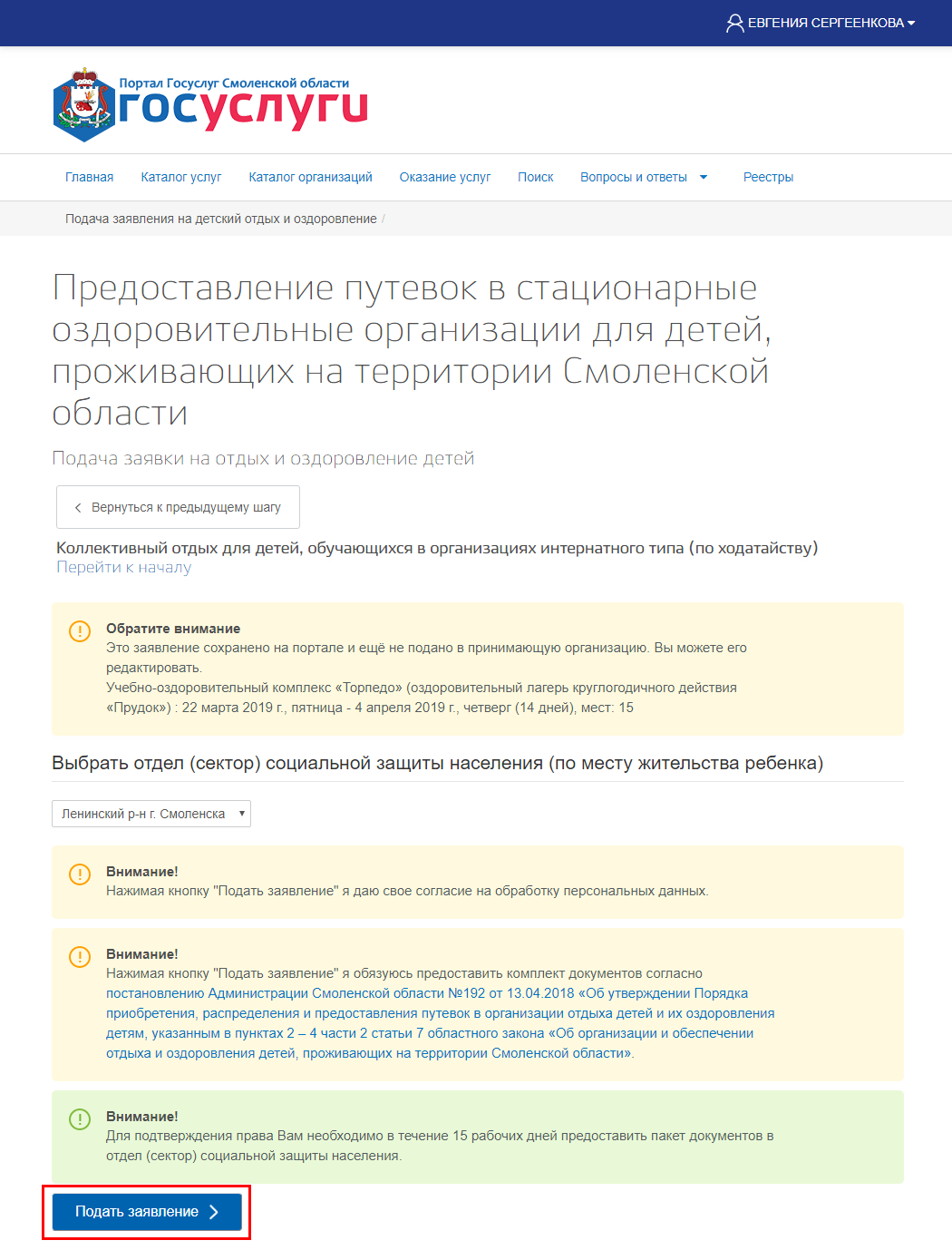 После нажатия кнопки система бронирует заявку на указанное количество детей в выбранную оздоровительную организацию.Шаг 12. Предоставление документов в выбранный отдел (сектор) социальной защиты населения в течение 15 рабочих днейДалее отобразится окно, в котором сообщается, что для подтверждения права получения путевки заявителю необходимо предоставить полный пакет документов в выбранный отдел (сектор) социальной защиты населения в течение 15 рабочих дней. 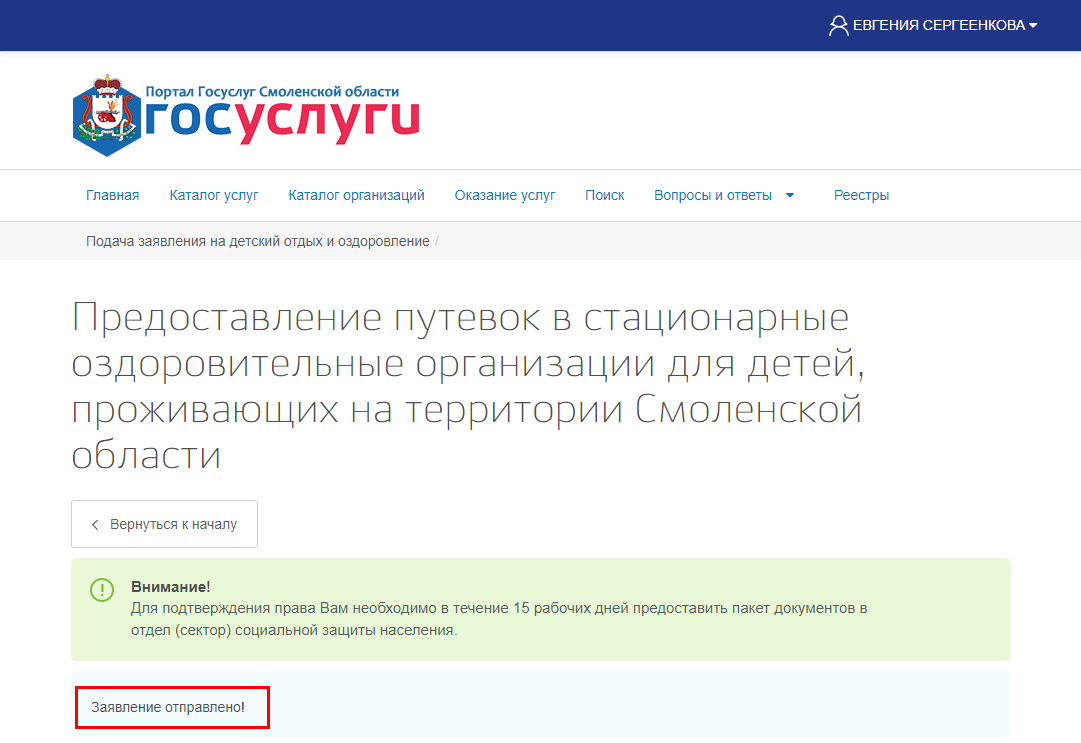 Шаг 13. Просмотр заявленияПри необходимости можно просмотреть поданное заявление. Для этого необходимо нажать на кнопку Вернуться к началу 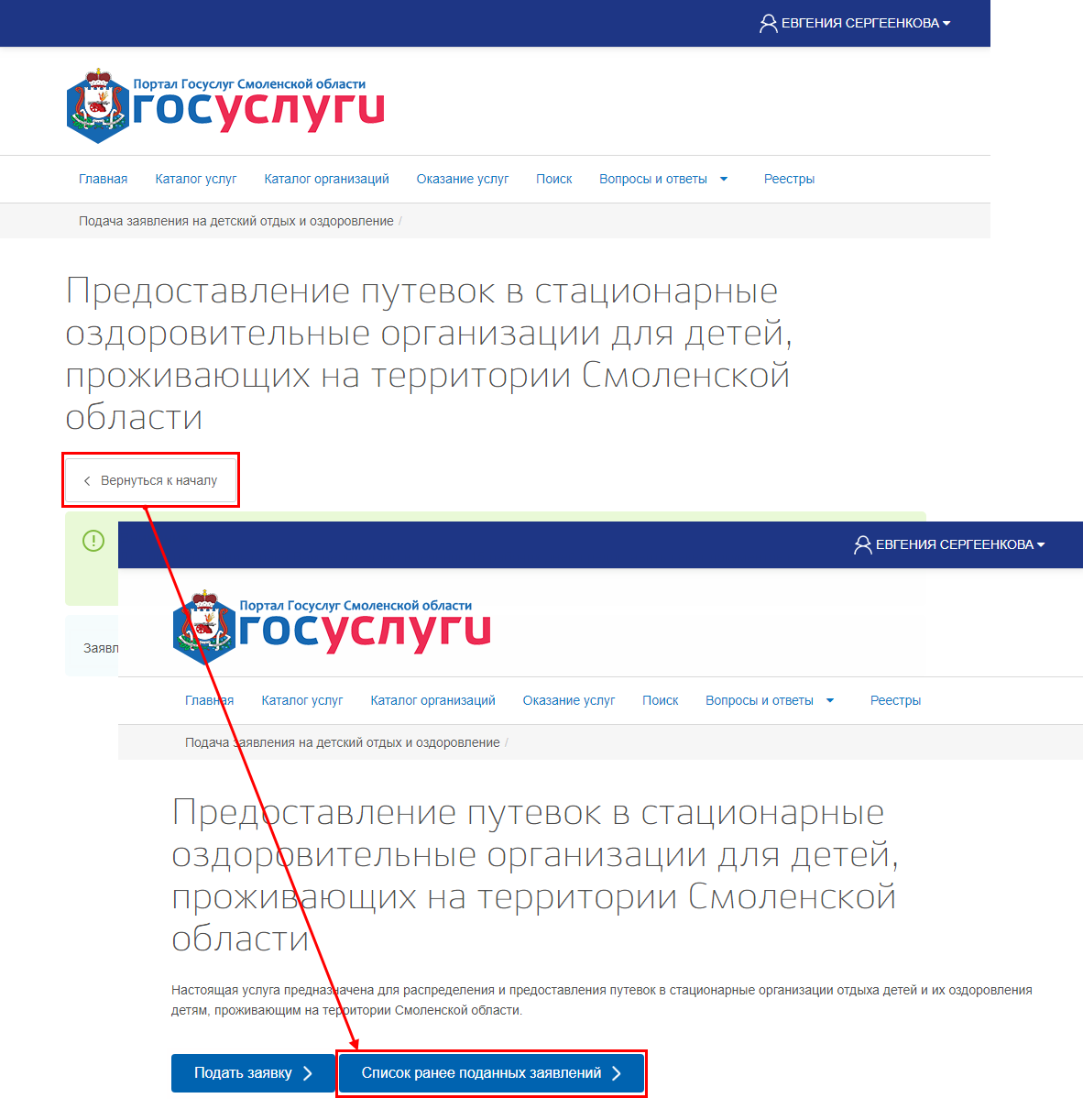 В открывшемся окне необходимо нажать на кнопку Список ранее поданных заявлений.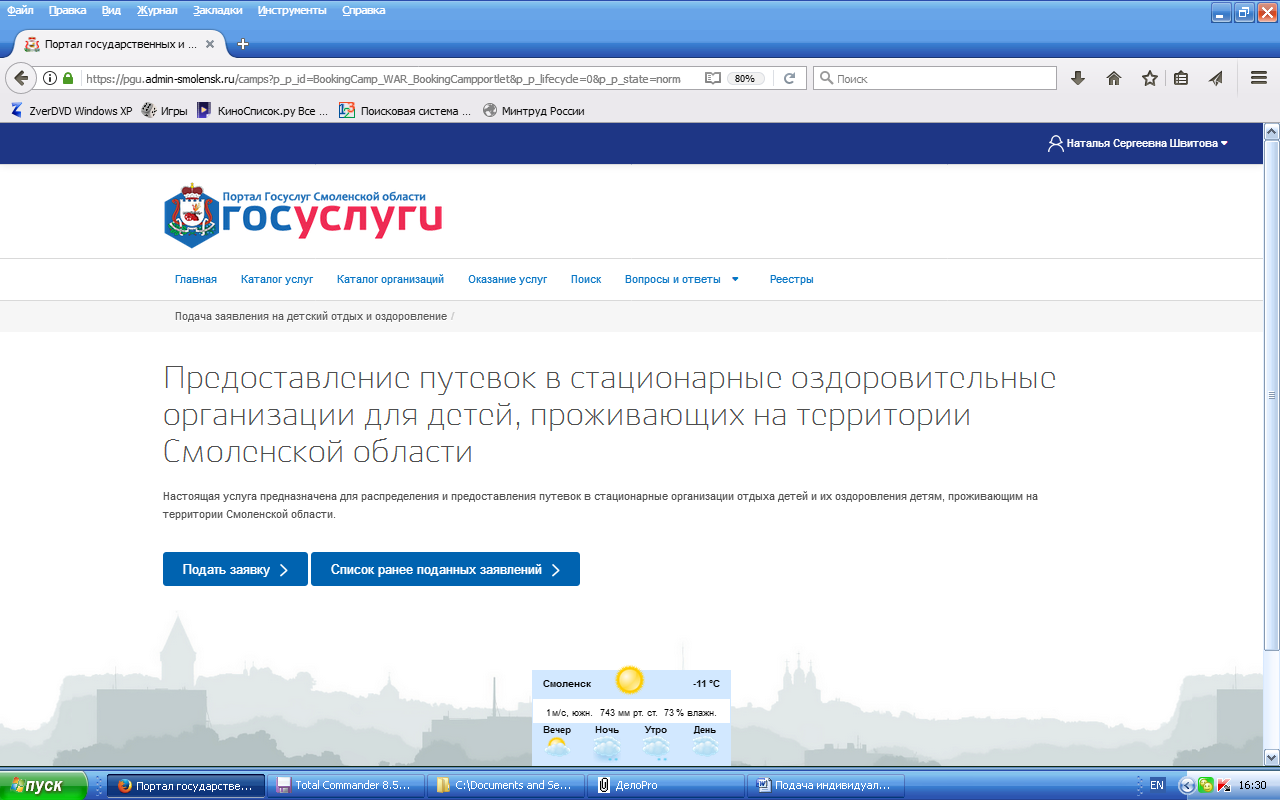 Далее открывается окно, в котором отображаются ранее поданные заявления. Также в данном разделе отображаются заявления, которые гражданин начал заполнять, но по какой-либо причине не подал. 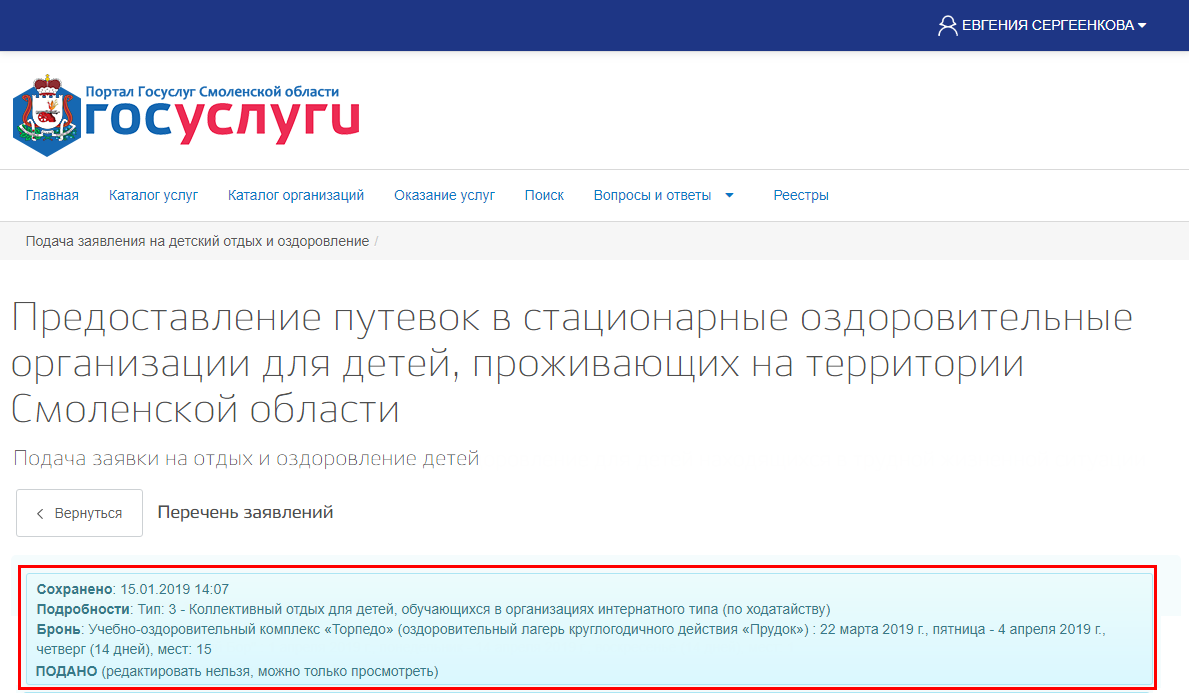 Для просмотра или возобновления заполнения сохраненного заявления необходимо нажать на него. При этом откроется окно, аналогичное представленному в Шаге 3, в котором отобразятся ранее введенные данные.